* - вес брутто – вес в граммах неочищенного ингредиента или продукта с упаковкой** - выход - вес готового изделия в граммах, блюда с учётом потерь при тепловой обработкеНаименование изделия:Наименование изделия:РЫБА ПО-ПАРИЖСКИРЫБА ПО-ПАРИЖСКИРЫБА ПО-ПАРИЖСКИНаименование продуктаВес брутто*на 1 порциюКоличествов объемных мерах на 1 порциюТехнология приготовленияОборудование, посуда, инструменты, приспособленияФиле белой рыбы150150 грамм2 кускаФиле промыть.ПлитаСковорода с высоким бортом – 1 шт.Ёмкость для запекания – 1 шт.Доски ОС, РНожи ОС, РЁмкости для компонентов – 6 шт.Весёлка деревянная – 1 шт.Тарелка для горячих блюдЛук репчатый30½ шт.Натереть солью и перцем.ПлитаСковорода с высоким бортом – 1 шт.Ёмкость для запекания – 1 шт.Доски ОС, РНожи ОС, РЁмкости для компонентов – 6 шт.Весёлка деревянная – 1 шт.Тарелка для горячих блюдГрибы свежие1005 ср. шт.Уложить в ёмкость для запекания.ПлитаСковорода с высоким бортом – 1 шт.Ёмкость для запекания – 1 шт.Доски ОС, РНожи ОС, РЁмкости для компонентов – 6 шт.Весёлка деревянная – 1 шт.Тарелка для горячих блюдМука пшеничная101 ч. ложкаОвощи промыть, очистить.ПлитаСковорода с высоким бортом – 1 шт.Ёмкость для запекания – 1 шт.Доски ОС, РНожи ОС, РЁмкости для компонентов – 6 шт.Весёлка деревянная – 1 шт.Тарелка для горячих блюдСметана1004 ст. ложкиГрибы нарезать ломтиками, лук – кубиками.ПлитаСковорода с высоким бортом – 1 шт.Ёмкость для запекания – 1 шт.Доски ОС, РНожи ОС, РЁмкости для компонентов – 6 шт.Весёлка деревянная – 1 шт.Тарелка для горячих блюдМасло сливочное251 ст. ложкаСпассеровать до полуготовности.ПлитаСковорода с высоким бортом – 1 шт.Ёмкость для запекания – 1 шт.Доски ОС, РНожи ОС, РЁмкости для компонентов – 6 шт.Весёлка деревянная – 1 шт.Тарелка для горячих блюдМасса запеченной рыбы250250Всыпать муку, добавить сметану, тушить до готовности соуса.ПлитаСковорода с высоким бортом – 1 шт.Ёмкость для запекания – 1 шт.Доски ОС, РНожи ОС, РЁмкости для компонентов – 6 шт.Весёлка деревянная – 1 шт.Тарелка для горячих блюдГарнир - картофель отварной1502 шт.Рыбу залить соусом и запечь.ПлитаСковорода с высоким бортом – 1 шт.Ёмкость для запекания – 1 шт.Доски ОС, РНожи ОС, РЁмкости для компонентов – 6 шт.Весёлка деревянная – 1 шт.Тарелка для горячих блюдЗелень32 листаПодать с соусом, гарниром и зеленью.ПлитаСковорода с высоким бортом – 1 шт.Ёмкость для запекания – 1 шт.Доски ОС, РНожи ОС, РЁмкости для компонентов – 6 шт.Весёлка деревянная – 1 шт.Тарелка для горячих блюдВыход**400400Рекомендуется положить дольку лимона.ПлитаСковорода с высоким бортом – 1 шт.Ёмкость для запекания – 1 шт.Доски ОС, РНожи ОС, РЁмкости для компонентов – 6 шт.Весёлка деревянная – 1 шт.Тарелка для горячих блюдИллюстрация готового изделия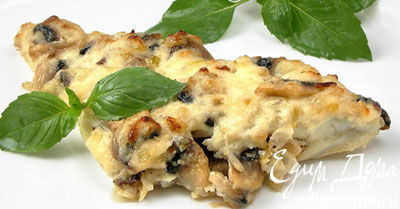 Иллюстрация готового изделияИллюстрация готового изделияИллюстрация готового изделияИллюстрация готового изделия